Comité départemental de golf de l’Ain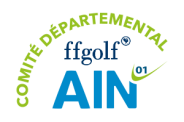 Championnat départemental par équipes des Clubs de l’Ain 202029 - 30 août 2020 - Golf de La BresseL’inscription des joueurs est à envoyer par mail au plus tard le 7 août 2020 au Comité départemental de l’Ain  f.dussous@gmail.com avec copie au Golf de La Bresse secretariat@golfdelabresse.com  Index WHS au 07/08/2020- Licence et AS du club + certificat ou questionnaire médical à jour  Lorsqu’ un jeune (2002-2012) joue en série Adulte, merci de préciser « Jeune » à côté de son nomClub :Club :Club :Club :Nom-Prénom du Capitaine :@ dresse mail:	tél. :Nom-Prénom du Capitaine :@ dresse mail:	tél. :Nom-Prénom du Capitaine :@ dresse mail:	tél. :Nom-Prénom du Capitaine :@ dresse mail:	tél. :1ère série (0- 10.4) 8 joueurs ou joueuses maximum1ère série (0- 10.4) 8 joueurs ou joueuses maximum1ère série (0- 10.4) 8 joueurs ou joueuses maximum1ère série (0- 10.4) 8 joueurs ou joueuses maximumNomPrénomindexN° de licence2ème série (10.5 -17.4) 8 joueurs ou joueuses maximum2ème série (10.5 -17.4) 8 joueurs ou joueuses maximum2ème série (10.5 -17.4) 8 joueurs ou joueuses maximum2ème série (10.5 -17.4) 8 joueurs ou joueuses maximumNomPrénomindexN° de licence3ème série (17.5 -24.4) 6 joueurs ou joueuses maximum3ème série (17.5 -24.4) 6 joueurs ou joueuses maximum3ème série (17.5 -24.4) 6 joueurs ou joueuses maximum3ème série (17.5 -24.4) 6 joueurs ou joueuses maximumNomPrénomindexN° de licenceSérie Jeunes (âge+index < 54) 6 joueurs ou joueuses maximum	Rappel : la série Jeunes joue jeudi 27/08 aGouverneurSérie Jeunes (âge+index < 54) 6 joueurs ou joueuses maximum	Rappel : la série Jeunes joue jeudi 27/08 aGouverneurSérie Jeunes (âge+index < 54) 6 joueurs ou joueuses maximum	Rappel : la série Jeunes joue jeudi 27/08 aGouverneurSérie Jeunes (âge+index < 54) 6 joueurs ou joueuses maximum	Rappel : la série Jeunes joue jeudi 27/08 aGouverneurNom + Prénomannée de naissanceindexN° de licenceSérie Pro : NomPrénomindexN° de licence